 БАШІОРТОСТАН РЕСПУБЛИКАЅЫ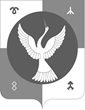 ЕЙЂНСУРА РАЙОНЫМУНИЦИПАЛЬ РАЙОНЫНЫЇІАЄАНБУЛАІ АУЫЛ СОВЕТЫАУЫЛ БИЛЂМЂЅЕ ХАКИМИЂТЕ453393, Баш5ортостан республика4ы, Ей1нсура районы,И3елба5 ауылы, Совет урамы, 10 АТел.: (34785) 2-32-21e-mail: gali-zian@yandex.ruАДМИНИСТРАЦИЯ СЕЛЬСКОГО ПОСЕЛЕНИЯ КАЗАНБУЛАКСКИЙ СЕЛЬСОВЕТ МУНИЦИПАЛЬНОГО РАЙОНАЗИАНЧУРИНСКИЙ РАЙОНРЕСПУБЛИКИ БАШКОРТОСТАН453393, Республика Башкортостан, Зианчуринский р-н,д.Идельбаково, ул. Советская, 10 AТел.: (34785) 2-32-21e-mail: gali-zian@yandex.ruОКПО 034280367,  ОГРН 1020241041523,  ИНН/КПП  0222002930/022201001                 ҠАРАР                                                                ПОСТАНОВЛЕНИЕ         «26» июня 2022 й.                        № 9/1                         «26»  июня 2022 г.           И3елба5  ауылы                                                           деревня ИдельбаковоО внесении изменений в постановление Администрации сельского поселения Казанбулакский сельсовет муниципального района Зианчуринский район Республики Башкортостан от  21 августа 2019 года № 99 «Об утверждении Административного регламента предоставления муниципальной услуги «Признание граждан малоимущими в целях постановки их на учет в качестве нуждающихся в жилых помещениях» в сельском поселении Казанбулакский сельсовет муниципального района Зианчуринский район Республики Башкортостан» (с последующими изменениями и дополнениями)		В соответствии с Федеральным законом № 210 - ФЗ от 27.07.2010 г. «Об организации предоставления государственных и муниципальных услуг», на основании протеста Прокуратуры Зианчуринского района   от  24 июня  2022  г. № 7-1-2022, Администрация сельского поселения Казанбулакский сельсовет муниципального района Зианчуринский район Республики БашкортостанПОСТАНОВЛЯЕТ:		1. Внести в постановление Администрации сельского поселения Казанбулакский сельсовет муниципального района Зианчуринский район Республики Башкортостан от 21 августа 2019 года № 99 «Об утверждении Административного регламента предоставления муниципальной услуги «Признание граждан малоимущими в целях постановки их на учет в качестве нуждающихся в жилых помещениях» в сельском поселении Казанбулакский сельсовет муниципального района Зианчуринский район Республики Башкортостан» (с последующими изменениями и дополнениями) следующие изменения:1.1. Подпункт 2.8.2  пункта 2.8  Регламента изложить в следующей редакции:«Документы, удостоверяющий личность Заявителя каждого члена семьи Заявителя для лиц старше 14 лет».1.2. В пункт 2.8 добавить следующие подпункты:«2.8.6. Свидетельства о государственной регистрации рождения детей, являющихся членами семьи Заявителя, выданные компетентными органами иностранного государства, и их нотариально удостоверенный перевод на русском языке.2.8.7. Свидетельства о государственной регистрации актов гражданского состояния, выданные компетентными органами иностранного государства, и их нотариально удостоверенный перевод на русский язык.2.8.8. Свидетельства об усыновлении, выданные органами записи актов гражданского состояния или консульскими учреждениями Российской Федерации.».1.3. Пункт 2.11 пункта 2 Регламента изложить в следующей редакции:«2.11. Для предоставления муниципальной услуги необходимы следующие документы (сведения), которые находятся в распоряжении федеральных органов исполнительной власти, органов государственной власти Республики Башкортостан, органов местного самоуправления, иных организациях:сведения о государственной регистрации детей, являющихся членами семьи Заявителя, содержащиеся в Едином государственном реестре записей актов гражданского состояния;сведения о государственной регистрации заключения брака, содержащиеся в Едином государственном реестре записей актов гражданского состояния;выписки из Единого государственного реестра недвижимости о правах отдельного лица на имевшиеся (имеющиеся) у него объекты недвижимости на заявителя и членов его семьи, содержащие сведения за двенадцать последних календарных месяцев, предшествующих обращению, в том числе на все принадлежащие ранее заявителю и членам его семьи имена (фамилии);документ о гражданах, зарегистрированных в жилом помещении по месту жительства заявителя;копию финансового лицевого счета;справку о выплатах, производимых службой занятости населения по месту жительства (в случае, если гражданин является безработным); документы, выданные зарегистрированным лицам в соответствии с Федеральным законом «Об индивидуальном (персонифицированном) учете в системе обязательного пенсионного страхования» и содержащие сведения о страховом номере индивидуального лицевого счета на Заявителя и каждого члена семьи.Заявитель вправе представить указанные документы по собственной инициативе.Непредставление заявителем указанных документов не является основанием для отказа в предоставлении муниципальной услуги».2. Обнародовать настоящее постановление на информационном стенде в здании Администрации сельского поселения и разместить в сети общего доступа «Интернет» на официальном сайте: https://kazanbulak.ru/ .3. Контроль за исполнением настоящего Постановления оставляю за собой.Глава сельского поселенияФ.Г.Яркаев